Приложение 5к Регламенту работы Центральной экспертно-проверочной комиссии при Главном государственном управлении документационного обеспечения и архивного дела Донецкой Народной Республики (пункт 5.16)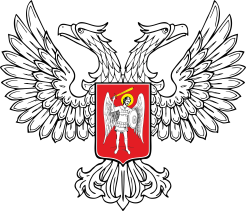 ГЛАВНОЕ ГОСУДАРСТВЕННОЕ УПРАВЛЕНИЕДОКУМЕНТАЦИОННОГО ОБЕСПЕЧЕНИЯ И АРХИВНОГО ДЕЛА ДОНЕЦКОЙ НАРОДНОЙ РЕСПУБЛИКИ(ГГУДОАД)пр. Титова, 10, г. Донецк, 83048 тел./факс «феникс» (062) 303-21-04e-mail: ggaudnr@gmail.com Идентификационный код 51007941УТВЕРЖДАЮНачальник ГГУДОАД ___________И.А. Костенко_________________ 2016 г. ВЫПИСКА ИЗ ПРОТОКОЛАзаседания Центральной экспертно-проверочной комиссии при Главном государственном управлении документационного обеспечения и архивного дела  Донецкой Народной РеспубликиДата						Донецк			  		       №__Председатель – (ФИО)Секретарь -  (ФИО)Присутствовали: (ФИО)ПОВЕСТКА ДНЯ:СЛУШАЛИ:Продолжение приложения 5РЕШИЛИ:Председатель							(инициалы, фамилия)Секретарь								(инициалы, фамилия)